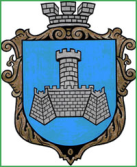 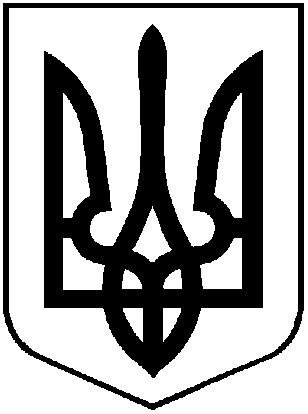 УКРАЇНАВІННИЦЬКОЇ ОБЛАСТІМІСТО ХМІЛЬНИКРОЗПОРЯДЖЕННЯМІСЬКОГО ГОЛОВИвід “23”жовтня 2020 р.                                                                                                    №389-рПро використання автотранспорту виконавчих органів міської радиу вихідний день 25 жовтня 2020 рокуЗ метою забезпечення належної підготовки та проведення перших виборів депутатів сільських, селищних міських рад територіальних громад і відповідних сільських, селищних, міських голів  25 жовтня 2020 року, сприяння членам міської оперативної групи  щодо оперативного вирішення організаційних питань під час проведення виборів, враховуючи розпорядження міського голови від 19.10.2020 року №374-р «Про чергування 24-26 жовтня 2020 року», відповідно до постанови Кабінету Міністрів України від 04.06.2003р. №848 «Про впорядкування використання легкових автомобілів бюджетними установами та організаціями», керуючись ст.42,59 Закону України «Про місцеве самоврядування в Україні», враховуючи службову записку керуючого справами виконавчого комітету міської ради Маташа С.П. від 22.10.2020р., п.5.16 Колективного договору між виконавчим комітетом Хмільницької міської ради та трудовим колективом від 25.07.2018 р:1. Затвердити графік чергування автотранспорту (додається).2.Дозволити Мироненку Борису Васильовичу, водієві загального відділу міської ради, 25 жовтня 2020 року використання автотранспорту міської ради (автомобіль ВАЗ-21074) для супроводу членів міської оперативної групи. 3. Начальнику управління праці та соціального захисту населення міської ради Тимошенко І.Я. забезпечити 25 жовтня 2020 року використання автотранспорту, закріпленого за відповідним управлінням, разом із водієм, що його обслуговує.4. Встановити, що робота у вихідний день 25 жовтня 2020 року працівникам, зазначеним у п.2 та п.3,  компенсується наданням інших днів відпочинку за кожну відпрацьовану робочу зміну відповідно до додатку з оплатою роботи в одинарному розмірі.5. Загальному відділу міської ради довести це розпорядження до виконавців.6. Контроль за виконанням цього розпорядження залишаю за собою.   Міський голова                                                                     С.Редчик С.Маташ                      І.ТимошенкоС.ЄрошенкоО.Прокопович		Н.Буликова                      О.Сидоришина                                                             ЗАТВЕРДЖЕНО       розпорядженням                                                                     	  міського голови                                                                                      від  23.10.2020 р. 	   № 389-рГ Р А Ф І К  чергування автотранспорту  під час проведення перших виборів депутатів сільських, селищних міських рад територіальних громад і відповідних сільських, селищних, міських голів  25 жовтня 2020 року.Міський голова                                         С.РедчикДата та часУстановаПримітка8.00 год. - 14.00год.Загальний відділ міської ради (Мироненко Б.В.)14.00 год. – 20.00 год.Управління праці та соціального захисту населення міської ради20.00 год. - 24.00год.Загальний відділ міської ради (Мироненко Б.В.)